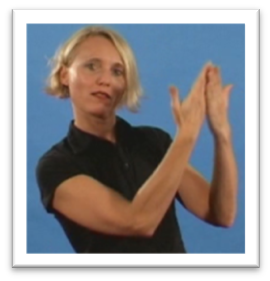 11.	 Albert Schweitzer Friedensnobelpreis 1952. 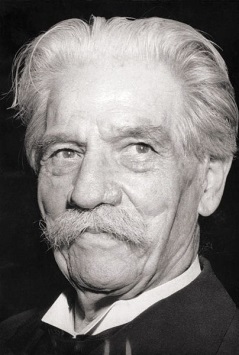 Foto © Deutsches BundesarchivWas hat Albert Schweitzer toll gemacht? Male oder schreibe: